전반적 결과4학년 수학에서 학생들은 8가지 필수 요소와 관련된 기술 40개의 성취도를 보여줄 수 있습니다. [학생 이름]은(는) 2023년 봄 학기에 해당 기술 40개 중 ___개를 마스터했습니다. 전반적으로 [학생 이름]의 수학 지식은 4가지 성과 카테고리 중 ___인 _______________ 에 속합니다. [학생 이름]이(가) 마스터했거나 마스터하지 않은 특정 기술은 [학생 이름]의 학습 분석표에서 찾을 수 있습니다.발전 시작	목표 접근 중목표 달성	심화영역막대 그래프는 영역별로 마스터한 기술의 %를 요약하여 보여줍니다. 기준별로 다양한 수준의 콘텐츠를 이용할 수 있으므로, 전체 학생이 모든 기술에 대한 시험을 치르는 것은 아닙니다.M.C1.1: 숫자 구조 이해하기(숫자 세기, 자릿수, 분수)__%_/5개 기술+ 마스터M.C1.3: 간단한 산술 연산을 사용하여 정확하고 효율적으로 계산하기__%페이지 1/2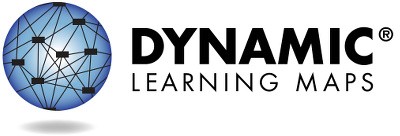 리소스 등 자세한 내용을 확인하려면 https://dynamiclearningmaps.org/states를 방문해 주십시오.c The University of Kansas. All rights reserved. 교육용으로만 사용하십시오. 승인 없이 상업적 목적 또는 다른 목적으로 사용해서는 안 됩니다. "Dynamic Learning Maps"는 University of Kansas의 상표입니다.성과 분석표(계속)M.C2.1: 2차원 및 3차원 도형의 기하학적 속성을 이해하고 사용하기M.C3.1: 측정 원리 및 측정 단위를 이해하고 사용하기 __%_/5개 기술 마스터__%_/15개 기술 마스터M.C2.2: 면적, 둘레 및 부피와 관련된 문제 해결하기M.C4.2: 패턴 및 함수적 사고 이해하기__%+이 영역에서 평가된 요소가 없습니다.영역을 구성하는 각 필수 요소에서 [학생 이름]의 성과에 대한 자세한 정보는 학습 분석표에 있습니다.리소스 등 자세한 내용을 확인하려면 https://dynamiclearningmaps.org/states를 방문해 주십시오.	페이지 2/24학년 수학 필수 요소에서 [학생 이름]의 성과는 아래에 요약되어 있습니다. 해당 정보는 [학생 이름]이(가) 2023년 봄에 치른 모든 DLM 시험을 기반으로 합니다. [학생 이름]은(는) 4학년 수학에서 요구되는 8가지 필수 요소 및 6가지 영역 중 __개의 요소, __개의 영역에 대한 평가를 받았습니다.평가 중 학생이 한 수준의 숙달 목표를 달성한 것을 입증하면, 해당 필수 요소의 이전 수준을 모두 숙달한 것으로 간주됩니다. 귀하의 자녀가 평가를 통해 어떤 기술을 입증하였으며, 해당 기술이 학년 수준의 목표와 어떤 관련이 있는지 아래 표에 설명되어 있습니다.올해 마스터한 수준본 필수 요소의 숙달 목표를 달성한 증거 없음필수 요소는 평가되지 않음페이지 1/2이 통지표는 교육 계획 과정에서 하나의 증빙 자료로 사용하기 위한 것입니다. 연말 봄 평가의 항목 응답만을 기반으로 한 결과입니다. 학생의 지식과 기술은 환경에 따라 다르게 나타날 수 있으므로, 통지표에 표시된 예상 숙달 목표 달성 결과는 학생의 지식과 능력을 완전히 표현하지 못할 수 있습니다.리소스 등 자세한 내용을 확인하려면 https://dynamiclearningmaps.org/states를 방문해 주십시오. c The University of Kansas. All rights reserved. 교육용으로만 사용하십시오. 승인 없이 상업적 목적 또는 다른 목적으로 사용해서는 안 됩니다. "Dynamic Learning Maps"는 University of Kansas의 상표입니다.올해 마스터한 수준본 필수 요소의 숙달 목표를 달성한 증거 없음필수 요소는 평가되지 않음페이지 2/2리소스 등 자세한 내용을 확인하려면 https://dynamiclearningmaps.org/states를 방문해 주십시오.예상 숙달 수준예상 숙달 수준예상 숙달 수준예상 숙달 수준예상 숙달 수준예상 숙달 수준예상 숙달 수준영역필수 요소1234(목표)5M.C1.1M.EE.4.NF.1-2분리성과 정수성 이해하기익숙한 도형을 둘 이상의 부분으로 분할하기익숙한 도형을 둘 이상의 동일한 부분으로 분할하기면적 모델에서 1/2 및 1/4 식별하기면적 모델에서 1/2 및 1/4 여러 개 식별하기M.C1.3M.EE.4.NBT.4분리성, 집합 및 부분 집합 이해하기집합 결합 및 분할하기, 집합의 객체 세기0~20 사이의 숫자 덧셈 및 뺄셈100 이내의 숫자 덧셈 및 뺄셈덧셈 또는 뺄셈 단어 문제 풀기M.C2.1M.EE.4.MD.6속성 이해하기, 같은 물체와 다른 물체 이해하기같은 양이나 다른 양 이해하기더 많거나 더 적은 양 이해하기두 개의 각도를 직접 비교하기직접 비교를 사용하여 세 개 이상의 각도 순서 정하기M.C2.2M.EE.4.MD.3분리성 및 일부 이해하기개폐 개념 이해하기단위제곱과 면적 설명하기단위 정사각형 및 타일을 세어 면적 계산하기직사각형 면적과 관련된 단어 문제 풀기예상 숙달 수준예상 숙달 수준예상 숙달 수준예상 숙달 수준예상 숙달 수준예상 숙달 수준예상 숙달 수준영역필수 요소1234(목표)5M.C3.1M.EE.4.MD.2.a사람이나 물체를 주의 깊게 살펴보고 차이를 이해하기물체의 측정 가능한 속성 이해하기디지털 시계의 시, 분과 아날로그 시계의 시곗바늘 2개 이해하기아날로그 또는 디지털 시계를 사용하여 1시간 단위로 시간 말하기가장 근접한 30분, 15분 단위로 시간 말하기M.C3.1M.EE.4.MD.2.b같은 물체와 다른 물체 구별하기두 물체의 무게와 부피 비교하기비공식 단위를 사용하여 무게와 부피 측정하기공식 단위를 사용하여 무게(oz./lb.)와 부피(c.) 측정하기공식 단위를 사용하여 무게(oz./lb.)와 부피(c.) 추정하기M.C3.1M.EE.4.MD.2.d물체, 사람 또는 과제를 주의 깊게 살펴보기속성 값 이해하기동전 또는 달러 지폐 이해하기기본 동전의 이름과 값 이해하기다른 동전과 비교하여 동전의 값 말하기M.C4.2M.EE.4.OA.5속성을 이해하고 물건을 쌍으로 배열하기자연과 일상 생활의 패턴 인식하기상징/그림 패턴 및 핵심 단위 파악하기반복되는 패턴의 핵심 단위 이해하기그림 또는 상징 패턴 확장하기